แบบฟอร์มร่างรายละเอียดหลักสูตรระยะสั้น มหาวิทยาลัยพะเยา สำหรับหลักสูตรระยะสั้นเพื่อพัฒนาสมรรถนะ (Non-degree)ผู้รับผิดชอบหลักสูตร ...............................................................................................................................คณะ/วิทยาลัย ..........................................................................................................................................หลักสูตร/สาขาวิชา ..................................................................................................................................รูปแบบการจัดการศึกษา  รูปแบบ Online	 รูปแบบ Onsite	 รูปแบบ Hybrid / Blended ชื่อหลักสูตร	(ภาษาไทย) ........................................................................................................................ (ภาษาอังกฤษ) ...................................................................................................................วัตถุประสงค์ของการจัดการศึกษา ............................................................................................................................................................. ..........................................................................................................................................................................................................................................................................................................................เหตุผลและความจำเป็นในการจัดการศึกษา.......................................................................................................................................................................................................................................................................................................................................................................................................................................................................................เครือข่ายความร่วมมือในการจัดการศึกษา .......................................................................................................................................................................................................................................................................................................................................................................................................................................................................................สิ่งสนับสนุนการจัดการศึกษา.......................................................................................................................................................................................................................................................................................................................................................................................................................................................................................แผนและจำนวนการรับผู้เรียน..........................................................................................................................................................................................................................................................................................................................คุณสมบัติของผู้เรียน.......................................................................................................................................................................................................................................................................................................................................................................................................................................................................................ผลลัพธ์การเรียนรู้ (Learning Outcomes)(สมรรถนะของผู้เรียนเมื่อจบหลักสูตร, สิ่งที่ผู้เรียนทำได้เมื่อจบหลักสูตร)1...........................................................................................................................................................2...........................................................................................................................................................3...........................................................................................................................................................รายละเอียดของกิจกรรมการจัดการศึกษาการวัดและการประเมินผลลัพธ์การเรียนรู้9.1 การวัดผลการเรียนรู้9.2 เกณฑ์การประเมินผล............................................................................................................................................................ ............................................................................................................................................................ ............................................................................................................................................................ตัวอย่าง สำหรับ Non-degree ประเมินผลด้วยตัวอักษร S และ U ทั้งนี้ ผู้เรียนต้องเข้าชั้นเรียน ไม่น้อยกว่าร้อยละ 80 และมีผลคะแนนรวมไม่น้อยกว่าร้อยละ 60 จึงจะผ่านการเรียนในหลักสูตรนี้ การสะสมและเทียบโอนหน่วยกิต	............................................................................................................................................................. ..........................................................................................................................................................................................................................................................................................................................แนวทางการประเมินและปรับปรุงกระบวนการจัดการศึกษา....................................................................................................................................................................................................................................................................................................................................................................................................................................................................................		                                             รับรองความถูกต้องของข้อมูล                                                           (...........................................................)       				                                                           คณบดี                                                                                   วันที่ ........ เดือน ………………………………… พ.ศ. ............*** ทั้งนี้ ให้ดำเนินการตามประกาศมหาวิทยาลัยพะเยา เรื่อง หลักเกณฑ์และแนวปฏิบัติการจัดทำหลักสูตรระยะสั้น มหาวิทยาลัยพะเยา พ.ศ. 2565 (ดาวน์โหลดประกาศได้ที่ QR Code ดังแนบ)จัดส่งแบบฟอร์ม และสอบถามรายละเอียดเพิ่มเติม 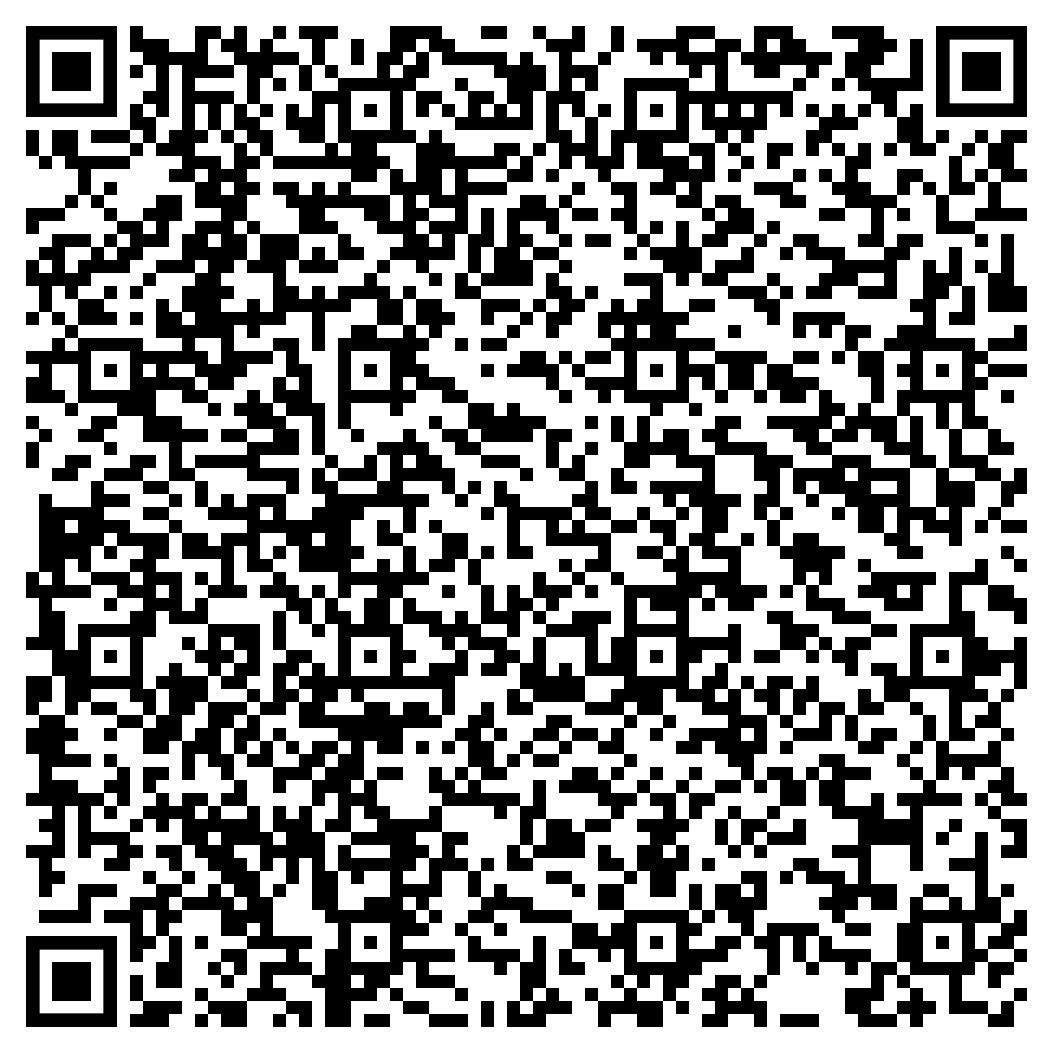 ได้ที่ : 	งานส่งเสริมการเรียนรู้ตลอดชีวิต โทร. 3542 สถาบันนวัตกรรมการเรียนรู้ มหาวิทยาลัยพะเยาLOsหัวข้อในการเรียนรู้วิธีการจัดการเรียนรู้ (Learning Process)สื่อและเทคโนโลยีผู้สอนหรือวิทยากร1.1.11.21.32.2.12.22.3LOsวิธีการวัดผลการเรียนรู้(Measurement Method)สัดส่วนการให้คะแนน1.1.11.21.32.2.12.22.3	รวมคะแนน (100 คะแนน)	 	รวมคะแนน (100 คะแนน)	 